О ЦЕНТРАЛЬНОМ РАЙОНЕ ТУЛЫПервое упоминание о Туле встречается в датируемой 1146 годом Никоновской летописи, а само слово Тула, согласно толкованию В.И. Даля означает скрытое, тайное, недоступное место. 

Начиная с XIII века русские земли 300 лет пребывали под пятой монголо-татарского ига, и именно через Тулу проходил печально знаменитый Муравский шлях, по которому несколько раз в год дикие орды крымских татар приходили грабить и разорять земли нарождавшейся Московской Руси. 

На рубеже XV-XVI веков, окрепшая Московия, возвела Засечный рубеж, центром которого стала Тула и построенный в период с 1507 по 1520 год Тульский кремль. 

С 1531 по 1540 год крымчаки 14 раз пытались взять тульскую крепость, но каждый раз уходили ни с чем. 

За 500 лет существования Тульского кремля его стены ни разу не были покорены врагом - не стал исключением и грозный 1941 год, когда на протяжении 45 дней и ночей туляки противостояли фашистским армиям, рвавшимся к Москве. 

27 марта 1929 года согласно решению Тульского Совета народных депутатов, Тула была разделена на три района: Центральный, Зареченский и Чулковский. Этот день и вошел в историю, как дата образования Центрального района. 

Территория Центрального район включила в себя почти всю историческую часть города, в том числе Тульский кремль городской Посад, который в XVI веке был обнесен полукруглым земляным валом, определившим впоследствии очертания одной из центральных городских улиц - улицы Советской. 

Позже к району были присоединены вошедшие в состав Тулы рабочие поселки: Скуратово, Менделеевский и Косая Гора, в последствии отошедшая в состав Привокзального района города Тулы. 

Сегодня Центральный район является вторым в городе (после Пролетарского) по численности населения и занимаемой площади. 

Территория района занимает около 3941 гектар, её протяженность -12,1 км. Здесь проживает около ста тысяч туляков. 

Район начинал застраиваться от стен Тульского кремля и служил южными воротами города, поэтому большинство памятников городского, областного и федерального значения, а также объекты культуры и экономики расположились в Центральном районе. Тульский кремль и областная филармония, музеи, драматический и кукольный театры, старинные особняки и многие другие исторические здания. 

Центральный район это: 

-1054 многоквартирных домов. Более 6 тысяч частных домов, 47 котельных, сотни километров коммуникаций, 33% предприятий, учреждений и других юридических лиц города Тулы, более 25% индивидуальных предпринимателей города, 23 крупных промышленных предприятия и до 40% налоговых поступлений в городской бюджет от числа всех поступлений по Туле. 

В районе расположены15 объектов здравоохранения, 627 магазинов, 75 торговых павильонов, 98 торговых киоска, 4 рынка, в том числе самый крупный в области - Центральный рынок города Тулы, 238 предприятий бытового обслуживания населения, более 100 предприятий общепита, 21 школа, 24 детских сада, 9 детско-юношеских спортивных школ и клубов, 8 средне-специальных учебных заведений, Тульский государственный педагогический университет имени Л.Н. Толстого, филиалы Российских Государственных университетов, более 30 учреждений культуры, более 160 спортивных сооружений, залов и спортплощадок, крупнейший в городе бассейн и Центральный стадион "Арсенал". 

Ещё в 2001 году, администрация района, позже преобразованная в Территориальное управление, провозгласила основным направлением своей деятельности - повышение качества жизни населения, что в свою очередь включает в себя самые разные сферы и направления работы: начиная от благоустройства, развития инфраструктуры и экономики района, до создания комфортных условий труда и повседневного быта. 

В районе особое внимание уделяется работе с населением, повышению его гражданской активности, поскольку именно гражданская активность является механизмом, способным раскрыть огромный созидательный потенциал населения на местах. 

Сегодня в Центральном районе города Тулы действует более 50 комитетов территориального общественного самоуправления, 18 уличных комитетов и 133 старших по домам. 

В своей работе территориальное управление старается взаимодействовать с общественными организациями самой разной направленности, в том числе с политическими партиями и молодёжными организациями, которые принимают самое активное участие в про ведении различных массовых мероприятий и на территории района ИСТОРИЯ ЦЕНТРАЛЬНОГО РАЙОНА ТУЛЫ В НАЗВАНИЯХ УЛИЦЕсли посмотреть на историю Центрального района Тулы сквозь призму изменения названий его улиц, можно отметить четыре волны переименований, причём все четыре неразрывно связаны с фазами исторического развития, которые переживала наша страна. 

Первые изменения названий тульских улиц отмечается на рубеже XIX и XX веков, когда в России наблюдался рост национального самосознания, бурный экономический подъём и усиление великодержавных настроений. В этот период улицам присваивали имена великих русских писателей, врачей и учёных. 

В 1902 году улица Верхне-Дворянская получила свое нынешнее название - Гоголевская. На перекрёстке этой улицы и улицы Тургеневской, которая до 1908 года называлась улицей Баранова сегодня расположено здание территориального управления Центральношл района. 

В самом конце позапрошлого века, в 1899 году параллельная тогдашней улице Баранова улица Остроженская, была переименована в честь другого известного русского писателя, и стала называться улицей Жуковского, а улицы Нижне-Дворянская и Съезжинская стали именоваться улицей Пушкинской. 

В 1907 году улица Лопатинская была переименована в Менделеевскую, а улицы Бабаевская и Роговая - стали одной улицей, носящей имя знаменитого русского хирурга Пирогова. В этом же году Глухой переулок стал официально называться Городским переулком. 

Следующий пик переименований пришёлся на послереволюционные 20-е годы прошлого века. В это неспокойное время в районе появились улицы Буденного, Болотникова, Дзержинского, Жореса, Кауля, Каминского, Первомайская, Пионерская, Розы Люксембург и другие, названные в честь известных революционеров, или борцов с монархией, при этом происходила и «зачистка» церковно-религиозной топонимики - исчезли названия Всехсвятская (ныне Петра Алексеева), Мало-Троицкая (современная Болотникова), Моностырский переулок стал Бухоновким, Архиерейский - Садовым. В этот же период с карты города исчезли и такие улицы как Ломовский переулок - ныне Денинсовский, Пятницкая - современная Металлистов, Петровская, которая теперь называется улицей Фридриха Энгельса, и другие. 

Интересно название улицы МОПРа,Ю которая до 1925 года носила название первой Хомутовской. МОПР - это не фамилия очередного деятеля революции, как сейчас думают многие, а аббревиатура, которая расшифровывается как Международная Организация Помощи Борцам Революции - коммунистическая благотворительная организация, созданная по решению Коминтерна. Имея отделения в десятках стран мира, эта организация оказывала денежную и материальную помощь осужденным революционерам, их семьям и детям. 

Третья волна переименований тульских улиц связана с Победой в Великой Отечественной войне. Вскоре после победы улица Воронежская была переименована в Оборонную. К 20-летию Победы, Рогожинский бульвар получил имя лётчика-героя Петра Николаевича Клюева. Улица Кауля, получила своё название накануне 50-летия Октябрьской революции, до 1967 года эта улица называлась Садовой. 

Четвертая, довольно слабая волна переименований прошла во времена перестройки и в постперестроечный период. В 1988 году Стадионный проезд получил название улицы Жаворонкова - в честь участника героической обороны Тулы осенью, 1941 года. В 1995 году имя выдающегося богослова, почетного гражданина Тулы Ростислава Лозинского было присвоено улице Дивизионной, на которой и жил наш выдающийся земляк. 

Последним переименованием в Центральном районе стало изменение названия площади Челюскинцев, которая до 1934 года называлась казанской площадью, а решением Тульской городской Думы с 2007 года получила название Крестовоздвиженской. КАК ИЗМЕНЯЛИСЬ НАЗВАНИЯ УЛИЦС 13 января 2015 года территории Центрального района и Ильинских поселков объединены в Центральный территориальный округ Большой Тулы.Территория округа включает территорию Центрального района г. Тулы, д. Большая Еловая, д. Барыково, д. Березовка, д. Большая Стрекаловка, д. Варваровка, д. Вечерняя Заря, д. Гостеевка, д. Зимаровка, п. Ильинка, д. Крутое, д. Кишкино, д. Крюковка, с. Лутовиново, д. Ливенское, д. Лобынское, д. Малевка, д. Малая Еловая, д. Малая Стрекаловка, д. Никитино, с. Осиновая Гора, п. Петелено, д. Нижние Присады, д. Петелено, п. Прилепы, д. Прилепы, д. Плужниково, д. Прилепские Выселки, д. Приваловка, д. Старое Басово, п. Сергиевский, д. Тихвинка, с. Фалдино, д. Фроловка, 1477 квартал  Ленинского района. СОЦИАЛЬНАЯ КАРТАТЕРРИТОРИИ МО ИЛЬИНСКОЕ ЛЕНИНСКОГО РАЙОНА ПО СОСТОЯНИЮ НА 01.01.2014 г.В настоящих границах существует с 30.12.2005 года.Площадь территории муниципального образования –  (140 кв. км)Удаленность от административного центра - .Число проживающих жителей - 8419 человек, в том числе постоянных жителей - 6632 человек Количество населенных пунктов - 34Количество домов - 2133Количество проживающих семей - 2711Половозрастной состав:9. Наличие объектов соцкультбыта:9.1. Школы: - МОБУ «Петелинская средняя общеобразовательная школа», балансодержатель - комитет имущественных отношений администрации муниципального образования Ленинский район;- МОБУ «Петелинская основная общеобразовательная школа для детей находящихся на длительном лечении в ТОПТД» (здание арендуемое);- МОБУ «Прилепская средняя общеобразовательная школа», балансодержатель - комитет имущественных отношений администрации муниципального образования Ленинский район.9.2. СДК, сельские клубы:- МКУК «Централизованное клубное объединение «Ильинское», балансодержатель - МО Ильинское Ленинского района, техническое состояние: хорошее, проведен капитальный ремонт, после ремонта произошло увеличение площади, работает тренажерный зал;- Прилепский СДК, балансодержатель - МО Ильинское Ленинского района; техническое состояние: произведен ремонт электропроводки;- Сергиевский ПМК, балансодержатель - Федеральное агентство по управлению федеральным имуществом по Тульской области, техническое состояние: не удовлетворительное (требуется капитальный ремонт, нет отопления), проводится работа по передаче из федеральной собственности в муниципальную;- Старобасовский СДК, балансодержатель - МО Ильинское Ленинского района, переведен в Старобасовскую школу, техническое состояние: произведен ремонт здания и отопительной системы, водопровода и электрики;- Крутенский сельский клуб, балансодержатель - МО Ильинское Ленинского района, техническое состояние: хорошее, проведен капитальный ремонт.9.3. Детские сады:- МБДОУ «Детский сад общеразвивающего вида пос. Петелино» - балансодержатель - комитет имущественных отношений администрации муниципального образования Ленинский район, техническое состояние хорошее;- МБДОУ « Детский сад общеразвивающего вида пос. Прилепы» - балансодержатель - комитет имущественных отношений администрации муниципального образования Ленинский район, техническое состояние: хорошее, проведен ремонт комнаты медицинского работника, замена оконных и дверных блоков.9.4. Библиотеки:- Ильинский филиал, балансодержатель - МО Ленинский район (казна), техническое состояние: проведен капитальный ремонт, переведен в другое помещение, большей площадью;- Прилепский филиал, балансодержатель - МО Ленинский район (казна), техническое состояние: удовлетворительное;- Крутенский филиал, балансодержатель - МО Ленинский район (казна), техническое состояние: хорошее, проведен капитальный ремонт.9.5. Медпункты:- Петелинский ФАП, балансодержатель - МО Ленинский район (казна), в настоящее время переведен в другое здание, увеличена площадь;- Прилепский ФАП, балансодержатель - МО Ленинский район (казна), техническое состояние: хорошее, проведен ремонт;- Лутовиновский ФАП, балансодержатель - МО Ленинский район (казна), техническое состояние: хорошее;- Нижне-Присадский ФАП, балансодержатель - МО Ленинский район (казна), техническое состояние: хорошее, проведено увеличение площади;- Крутенский ФАП, балансодержатель - МО Ленинский район (казна), техническое состояние: хорошее, имеется вакансия медицинского работника;- Старобасовский ФАП, балансодержатель - МО Ленинский район (казна), техническое состояние: хорошее;- Осиногорский ФАП, балансодержатель - МО Ленинский район (казна), проведен ремонт, имеется несоответствие требованиям по площади;- МУЗ «Ильинская амбулатория», балансодержатель - МО Ленинский район (казна), техническое состояние: хорошее.9.6. Количество магазинов в муниципальном образовании - 16, балансодержатели: 6-ти - Косогорское потребительское общество, 9-ти - частные предприниматели, два торговых центра: ЗАО «Корпорация «ГРИНН» «Гипермаркет «Линия», ЗАО «Строймастер» К-РАУТА;9.7. Количество торговых павильонов – 42, из них на территории ЗАО «Корпорация «ГРИНН» «Гипермаркет «Линия» 34.9.8. Населенные пункты обслуживаются автолавками - 3 деревни: д. Гостеевка, д. Никитино, с. Фалдино, регулярность обслуживания 1 раз в неделю, что удовлетворяет ли запросы покупателей. 9.9. Снабжение населения хлебом - через торговую сеть, способ доставки - завоз по графику, ежедневно9.10. Комплексные приемные пункты в муниципальном образовании отсутствуют Виды оказываемых услуг в муниципальном образовании: 2 парикмахерские (ЧП), 2 ремонта и пошива одежды (ЧП), 4 автосервиса (ЧП)9.12. Бани и прачечные в муниципальном образовании отсутствуют9.13. В муниципальном образовании имеется два почтовых отделения (пос. Ильинка, пос. Прилепы)  10. Бесхозные здания и сооружения в населенных пунктах муниципального образования отсутствуют11. Газификация.11.1. Количество газифицированных населенных пунктов - 27, проведена газификация деревня ЛобынскоеПроводится работа по включению в областную программу д. Малая Еловая.11.2. Количество домов, пользующихся баллонным газом - 43211.3. Количество домов, пользующихся природным газом - 162312. Состояние дорог:12.1. Содержание дорог и тротуаров в зимний период: администрацией приобретена снегоочистительная техника - 1 ед., расчистка от снега производится регулярно;- обеспеченность противогололедными средствами – заключен договор с Ленинским ДРСУ на посыпку дорог песко-соляной смесью.13. Водоснабжение:13.1. Водопровод:- протяженность - 29690, балансодержатель - комитет по управлению имуществом Ленинского района ( сетей требуют ремонта);- протяженность - 16350, балансодержатель - ФГУП «Тульское по племенной работе» - 2000 п/м, ЗАО «ППКЗ» - 11000 п/м - в стадии оформления в собственность МО Ильинское, бесхозные - 3350 п/м (58 % водопровода требует замены труб)13.2. Водозаборных колонок - 41:- из них работают - 40;- требуют ремонта - 1, балансодержатели: Тулгорводоканал - 2 шт., комитет по управлению имуществом Ленинского района - 1 шт., администрация МО Ильинское – 15 шт.13.3. Количество населенных пунктов с водообеспечением только из колодцев - 10 деревень- количество колодцев - 70- характеристика колодцев - бетонные кольца (Ø1 м, глубина - от 4-х до 11-ти метров);- характеристика воды в них - по некоторым показателями не соответствует ГОСТу;- достаточно ли воды в них - зависит от климатических условий.13.4. Артскважины: - количество - 29 шт.;- техническое состояние - удовлетворительное, 6 шт. оборудовано насосом марки ЭЦВ 6-16-140, 9 шт.- насосом ЭЦВ 8-25-140;- глубина скважины - от  до .;- дебит воды - 224 куб.м./ в час13.5. Водонапорные башни:- количество всего - 23 шт.;- из них в неисправном состоянии - 1 шт.;- характеристика (тип) - Рожновского - 11 шт., кирпичная Н-, с баком V = 100 куб.м.- 1шт.;- балансодержатель - комитет по управлению имуществом Ленинского района, ЗАО «ППКЗ» - 9 шт. в стадии оформления в собственность МО Ильинское, ООО «ПКХ «Петелино» - 1 шт.14. Канализационные сооружения:- протяженность канализационных сетей - .( 2800 п/м не работают - ФГУП «Тульское по племенной работе»);- техническое состояние - удовлетворительное (требуется ремонт 2950 п/м);- балансодержатель - комитет по управлению имуществом Ленинского района;- протяженность сетей, требующих ремонта - .14.1. Построены очистные сооружения в пос. Прилепы, сданы в эксплуатацию, идут пусконаладочные работы. Также водоотведение осуществляется через КНС и выгребные ямы.14.2. Состояние водоотводных сооружений не удовлетворительное, требуется реконструкция системы водоотведения в пос. Ильинка, на сегодня готовится проектно-сметная документация.15. Транспортное обслуживание.15.1. маршруты движения транспорта для населения – Тула-Петелино, Тула-Прилепы, Ильинка–Тула № 41, Тула- Липки, Тула- Болохово, Тула - Киреевск, Тула – Новомосковск, Тула – Узловая, Тула - Богородицк;15.2. АТП, обслуживающее данный маршрут - автоколонна 1809, Киреевское АТП, Частные перевозчики;15.3. Количество рейсов в день – по расписанию;15.4. Перспектива - открытие прямых рейсов – Тула - Осиновая Гора, Тула - Нижние Присады, Тула – пос. Сергиевский. В настоящее время в указанные населенные пункты осуществляется перевозка населения 2 раза в день частными перевозчиками.16. Предприятия, расположенные на территории муниципального образования:- ООО «Ильинское», месторасположение - пос. Ильинка, руководитель – Шувалов Н.В.;- ООО «Плодоовощная компания» - д. Нижние Присады, руководитель - Татарчук Т.Р.- ГУЗ Тульская областная клиническая психиатрическая больница №1 им. Каменева, месторасположение - пос. Петелино, ул. Парковая, руководитель- Лосев Л.В.;- ГУЗ Тульский областной противотуберкулезный диспансер №1, месторасположение – пос. Петелино, руководитель - Ушаков В.В.- ЗАО Корпорация «ГРИНН» «Гипермаркет «Линия» - с. Осиновая Гора- ЗАО «Строймастер» К-РАУТА – с. Осиновая Гора- ОАО «Инмарко» - Решетников Олег Владимирович- ООО «Воронеж-фрахт» - Заломатина Татьяна Олеговна- ряд частных предпринимателей17. Памятники истории и культуры:18. Общественные организации и религиозные конфессии:Сырье для производства кирпича – кирпичные суглинки – представлено в районе тремя месторождениями, из которых крупным является Осиновогорское (Приупский участок), суммарным объемом запасов в 2,8 млн.м3., разрабатываемое ОАО «Тульский кирпичный завод». В настоящее время предприятие не работает.Также разрабатывается Гостеевский участок месторождения каменных солей для нужд коммунального хозяйства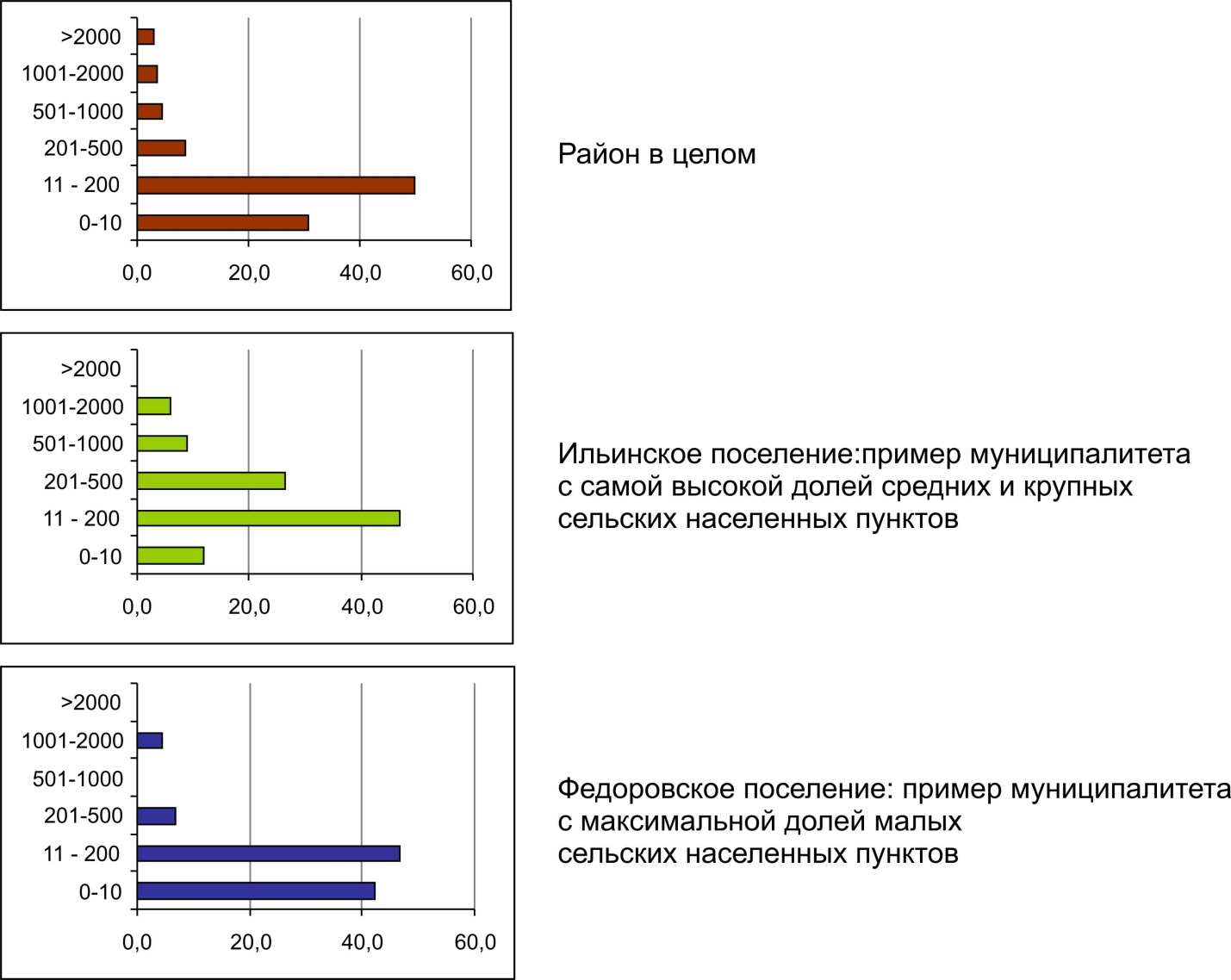 Стабилизация людности населенных пунктов, непосредственно примыкающих к границам Тулы, обладающих сравнительно развитой социальной инфраструктурой (школы, больницы), и приемлемыми жилищными условиями. Люди, проживающие здесь, имеют возможность трудоустройства, как в Туле, так и районе (Плеханово, Ильинка, Архангельский, Маслово).В некоторых населенных пунктах района наблюдается острая потребность в ФАП, а именно: в д. Слободка, Осиновой Горе, Петровском, Варфоломеево, Частое, Сергиевское. Среди памятников необходимо выделить усадьбы: Хомяковых (пос. Слободка, п. Октябрьский), Языковых (пос. Сергиевский), Бутовича Я.И. (пос. Прилепы), Кокошкиных (д. Липки). За исключением последней, все они имеют статус объектов регионального значения. Время постройки всех объектов относится к 19-началу 20 вв.Решение данной проблемы является задачей территориального планированияНа базе некогда крупного овощеводческого хозяйства «Парники» развивается крупное предприятие ООО «Плодоовощная компания», которое постепенно увеличивает объёмы производства овощей, но прежних показателей еще не достигло. Сократилось производство молока, многие молочные хозяйства проходят процедуру банкротства, одновременно начинается постепенное обновление основных фондов, увеличивается поголовье дойного стада.Сохранить специализацию смог Прилепский Племенной конезавод, который продолжает племенную работу по разведению лошадей русской рысистой и русской тяжеловозной пород, а также шетлендских пони. Кроме того, предприятие заметно расширило количество отраслей специализации и занимается также молочным животноводством, семеноводством, производством и реализацией зерна и картофеля. В . после прихода нового инвестора на предприятии началась реконструкция ипподрома, происходит закупка новой сельхозтехники. Племенную работу проводят не только крупные сельхозпредприятия, но и фермерские хозяйства. В растениеводстве лидером по производству овощей является ООО «Плодоовощная компания», образовавшаяся в июле . на базе крупного овощеводческого совхоза «Парники». Предприятие занимает только 1/5 площади бывшего хозяйства. В настоящее время овощи выращиваются только в открытом грунте. Тем не менее, предприятие производит 73% овощей района. За 3 года предприятие вдвое увеличило посевные площади, оно постепенно расширяет ассортимент продукции. ООО «Плодоовощная компания» отличается наиболее интенсивными методами почвообработки в районе, вносит наибольшее количество удобрений и проводит химическую обработку культур. С . к овощеводческой специализации добавилось молочное животноводство. Пока дойное стадо насчитывает лишь 100 голов и даёт незначительное количество молока.Остальные предприятия района производят небольшое количество продукции и не отличаются высокими показателями производительности. Особенно в тяжёлом положении пребывают старые хозяйства, образованные на базе старых колхозов и совхозов и не сумевшие провести модернизацию (СПК «Ильинское», «Ленинский», «Восход» и др.)2) ООО «Плодоовощная компания» получило около 100 тыс. руб. в целях увеличения производства овощей и для развития молочного хозяйства. Строительной деятельностью в районе занимаются два крупных предприятия: ООО «Жилсервис» и ООО ПКХ «Петелино» и малые – ЗАО «РСУ-1». Около 45% всего оборота приходится на три муниципальных образования: Иншинское, рп Ленинский и Ильинское, в которых оборот розничной торговли превышает 100 млн. руб.Бытовые услуги населению распределены по территории района неравномерно. 38% услуг сосредоточено в районном центре, на рп Плеханово приходится 18% услуг, на Рождественское и Иншинское поселения приходится более 10% услуг. На все остальные МО остается только 20% услугОснову транспортной сети района составляют автомобильные дороги, две из которых – магистрали федерального значения: Калуга – Москва и Москва – Симферополь, остальные – территориального назначения, связывающие г. Тулу с другими районными центрами региона и соседних областей. Среди них важнейшие: Тула-Алексин, Тула-Яковлево, Тула-Новомосковск, Тула-Щекино, Тула-Венев, Тула - Липки, Тула-Алешня, Тула-Белев. Дополняют транспортную систему автодороги формирующегося кольца вокруг г. Тулы: Ленинский - Октябрьский (трасса «Крым») - Ревякино, Иншинка - Харино - Косая Гора, Скуратовский – Ильинка - Петелино, Дачный - Медведевка и др. Связующими между отдельными радиальными дорогами являются: Обидимский - Площанки, Логвиново - Барыково.Ильинское муниципальное образованиеВ Ильинском муниципальном образовании наблюдаются незначительные различия между максимальными и минимальными вариантами прогноза. Численность населения этого м.о. сократилась с . на 8% - это значительно меньше, чем в большинстве муниципальных образований. Крупные населенные пункты Ильинского м.о. имеют достаточно сбалансированную демографическую структуру, что способствует умеренному сокращению численности населения. Рис 2.5. Прогноз численности населения Ильинского муниципального образованияСеверная часть м.о. расположена между землями г. Тула в хорошей транспортной доступности до центра. Это означает, что жители района могут найти рабочее место в Туле не переезжая в город на постоянное место жительства. Экономика северной части м.о. (бывший Ильинский сельсовет) практически полностью завязана на Тулу. Эта территория расположена между двумя металлургическими комбинатами – ТулаЧерМет и Косогорский металлургический комбинат, здесь расположена крупная городская свалка бытовых отходов. В экологическом отношении север Ильинского м.о. – далеко не самая благоприятная зона. В связи с этим ни субурбанизационный, ни индустриальный сценарии не предусматривают значительного миграционного притока в эту часть района. Южная часть Ильинского м.о. – бывший Прилепский сельсовет – территория, выполняющая, главным образом, сельскохозяйственную и дачную функцию. Сюда возможен слабый субурбанизационный приток мигрантов, поэтому этот сценарий в целом по м.о. чуть более благоприятный, чем индустриальный. Ожидаемая численность населения в . варьируется в пределах от 8,5 до 9,35 тыс. чел. В Ильинском МО не зарегистрировано промышленных предприятий. При этом есть участки для размещения новых промышленных объектов при промышленном и оптимистическом сценарии развития района. Один из них располагается на восток от д. Старое Басово. Там могло бы разместиться предприятие наукоёмкого машиностроения,  Эта площадка удобна тем, что расположена близко к г. Туле, что позволяет привлекать квалифицированных сотрудников из города, также она обеспечена инфраструктурными объектами. На территории вокруг д. Осиновая гора предполагается размещения крупного торгово-развлекательного и логистического комплекса. Площадка расположена близко к г. Туле, недалеко от неё проходит федеральная трасса М2, есть возможность подведения всех необходимых коммуникаций. Существует предварительная договорённость с инвестором из США. Отрицательные стороны площадки: расположение в пойме р. Упы, что может негативно отразиться как на площадке, так и на состоянии экосистемы. Также на данной территории сложилась напряжённая экологическая ситуация, так как она находится в зоне влияния 2-х крупных загрязнителей: металлургических заводов «Тулачермет» и Косогорского металлургического комбината. Это накладывает ограничения на создание развлекательной инфраструктуры.    На юго-восток от деревни Вечерняя Заря может разместиться предприятие пищевой промышленности. При дальнейшем развитии пригородного сельского хозяйства оно будет иметь стабильную сырьевую базу. Преимущества площадки: она расположена сравнительно недалеко от г.Тулы, на северо-востоке проходит федеральная трасса М2, возможно подключение к газопроводу. Недостатки: довольно расчленённый рельеф территории, невысокий трудоресурсный потенциал окрестных населённых пунктов. Также предприятие пищевого кластера можно разместить к востоку от д. Барыково. Там может быть размещено и предприятие другой специализации. Площадка находится недалеко от газопровода, неплохо обеспечена инфраструктурой, расположена на участке с ровным рельефом. Ещё одна перспективная промышленная площадка располагается к западу от п. Сергиевское. Там может разместиться предприятие по производству садовой техники и инвентаря для дач и коттеджей. (Возможно размещение предприятия другой специализации.) Площадка обеспечена необходимыми коммуникациями, подведён газ, рядом проходит федеральная автомобильная трасса. Отрицательные стороны: периферийное положение территории. При различных сценариях развития Ленинского района возможны разные варианты пространственного развития сельскохозяйственного производства. При сценарии сдержанного развития сохранятся практически все земли сельскохозяйственного назначения, развитие получат только те отрасли, которые ориентированы на потребителя вне Ленинского района и, скорее всего, вне города Тулы. То есть будет развиваться, главным образом,  птицеводство и племенное хозяйство. Поэтому стоит предусмотреть площади для размещения новых птицефабрик, организовать резерв земель вокруг племенных хозяйств (ОАО «Тульское по племенной работе», ЗАО «Прилепский ПКЗ»). При индустриальном сценарии развития района земли сельскохозяйственного назначения будут сокращены за счёт увеличения земель промышленности. В первую очередь, это будут земли вокруг крупных поселений и земли вдоль границы г. Тулы. В случае организации кластера пищевой промышленности, ориентированного на собственное сырьё, возможно развитие сельского хозяйства на удалённых от Тулы территориях. (Могут быть расширены площади под многолетними насаждениями, ягодными культурами, более рентабельным станет производство мяса). Предприятия, ориентированные на тульского потребителя не будут наращивать объёмы производства и расширять площадь обрабатываемых земель. Интенсивное сельское хозяйство пригородного типа. На сегодняшний день в районе есть 2 предприятия этой специализации: СПК «Приупские зори» и ООО «Плодоовощная компания». Их основная продукция: овощи открытого и закрытого, зеленные культуры, молоко. В Ильинском МО предполагается размещение сельскохозяйственного предприятия интенсивного типа, ориентированного на предприятия пищевой промышленности на этой же территории В южной части района садоводческую специализацию стоит сохранить территориям около д. Кишкино, д. Крюковка, д. Лобынское, с. Лутовиново Ильинского МО. Молочно-мясное животноводство. На сегодняшний день большая часть сельхозпредприятий района специализируются на этой отрасли. Это СПК «Иншинский», ООО «Нива», СПК «Восход», ООО «Ильинское», ЖСПК «Союз», ООО «Молочный», АПК «Малахово». Разведение КРС предприятиями подобного типа подразумевает следующую систему землепользования: предприятия требуют значительного количества площадей, которые будут использованы для возделывания фуражного зерна, силосных культур. Также хозяйствам требуются большие площади сенокосов и пастбищ. В связи с этим наиболее целесообразно размещать предприятия молочно-мясной специализации в той части района, где есть достаточное количество земли. На юге района, в Ильинском МО для организации хозяйства молочно-мясной специализации могут быть выделены земли вокруг деревень Фалдино, Большая  и Малая Стрекаловка, Плужниково и ФроловкаРазвитие транспортной инфраструктуры Юго-Восточного сектора района (Шатское и Ильинское МО) путем строительства транспортного коридора Шатск – Ильинское – Скуратово - Трасса «Крым». Реализация подобного проекта позволит значительно улучшить транспортное положение инвестиционных промышленных, логистических и торгово-развлекательных площадок территории. Транспортная составляющая получит возможность перерасти из фактора лимитирующего развитие в конкурентное преимущество территории, что позволит привлечь более крупных, зависимых от поставок комплектующих и материалов, инвесторов в промышленность, инвесторов в строительство логистического комплекса. Строительство автодороги позволит разгрузить основные автомагистрали областного центра. В первом приближении маршрут дороги выглядит следующим образом: Шатск – Присады - МО Новосельское Киреевского района – Сергиевское – Ильинка – Крутое – Скуратовский – пройти к северу от Косой Горы – район Судаково – Федеральная трасса «Крым». Таким образом, при строительстве при строительстве коридора будут в значительной мере использованы уже существующие автодороги. Сложности представляет прокладка магистрали по территории Скуратовского и строительство участка автодороги Судаково - федеральная трасса.Подобное мероприятие ни организационно, ни финансово не может быть осуществлено исключительно администрацией Ленинского района, но лишь в результате взаимодействия с руководством г. Тулы, Киреевского района и региональной администрацией, а также встраивания в федеральные целевые программы (ФЦП «Дороги России»).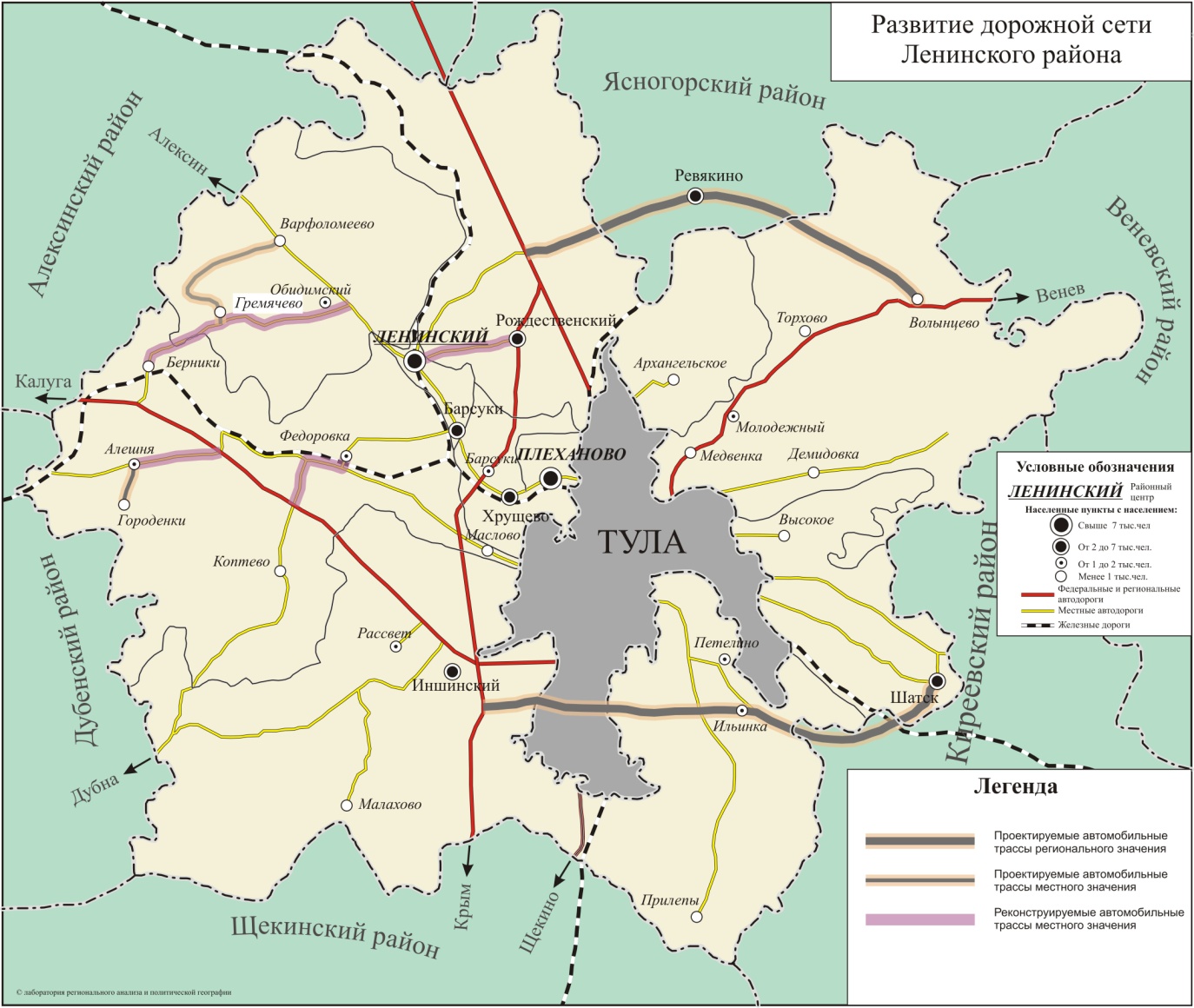 Индустриальное развитие. В районе быстрыми темпами развивается промышленность, транспортно-логистические комплексы, формируются новые коттеджные поселки. Данный сценарий требует значительной интенсификации работы общественного транспорта, в первую очередь, увеличения количества рейсов между основными промышленными зонами и Тулой. Увеличение количества рейсов на маршрутах: Шатск - Тула, Рождественский - Тула, Обидимо - Тула. Одновременно встает необходимость открытия новых маршрутов: Шатск – Ильинка - Ленинский (через Тулу, если не будет построена дорога Петелино – Скуратово - трасса «Крым»). Цель организации данного маршрута – улучшение доступности социальных учреждений районного центра для жителей юго-востока района. Также необходима организация транспортного сообщения между п. Ильинка и п. Теплое, через п. Шатск для организации доступа населения Ильинского МО к Теплинской участковой больнице.Остается необходимость организации маршрутов Шатск – Ильинка – Ленинский и Ильинка - Теплое (участковая больница)Есть на территории района в настоящее время зоны, которые испытывают значительную потребность в организации полноценных ФАП, среди них: п. Сергиевский (МО Ильинское), п. Варфоломеево (МО Обидимское), п. Слободка (МО Рождественское). Сценарий многопланового развития. Данный сценарий совмещает в себе черты второго и третьего, нивелирует их недостатки, но сохраняет достоинства. В результате его реализации пространственное развития здравоохранения должно отвечать особенностям индустриального и элитного потребления, сохраняя для местных жителей существующую сеть учреждений.При реализации сценария в среднесрочной перспективе необходимо строительство 2-й районной больницы, желательно, на территории г. Тулы, для Медвенского, Шатского и Ильинского муниципальных образований (общая численность населения 14,6 тыс. чел.).Механизмы развития здравоохраненияПовышение доступности медицинского обслуживания:Внедрение системы передвижных «ФАП», на базе уже существующих.Развитие института врачей общей практики (семейных врачей) в зонах нового элитного и коттеджного строительства.Улучшение транспортной доступности районной больницы для жителей Медвенского, Шатского и Ильинского МО (организация специализированных маршрутов общественного транспорта, соединяющих МО с районным центром).7. Ильинско-Петелинский пригородно-экологическийИльинская зона находится в самой экологически неблагополучной части Ленинского района. По сдержанному сценарию земли в коридоре «Крутое – Ильинка - Петелино» сохранят сельскохозяйственную функцию с очень низким уровнем интенсивности использования. При всех сценариях, кроме сдержанное Концепцией предлагается сформировать в этой зоне «экологический щит» города Тулы в виде продолжения тульской засеки на северо-восток вплоть до р. Упа. Это мероприятие потребует совместных организационных и финансовых усилий аппарата управления Тулы, Ленинского района и, возможно, федерального центра. Однако, эколого-экономическая эффективность этих долгосрочных вложений окажется очень высокой. Экологический щит в виде лесопарковых зеленых насаждений существенно повысит  потенциал самоочищения атмосферы в Туле и Ильинском м.о., особенно с учетом частых в зимнее время юго-восточных ветров. Это позволит немного экономить на природоохранных издержках тульских предприятий. Кроме того, продолжение засеки повысит качество жизни в населенных пунктах Ильинский, Петелино, Крутое и т.д. В этом случае, в данном районе интенсифицируется коттеджное строительство. Второй важный момент в развитии этой зоны – возможность строительства южного участка окружной дороги при индустриальном и многоплановом сценариях. В этом случае Ильинско-Петелинский район станет подходящим местом для размещения второго логистического центра района, ориентированного  на потоки, идущие в Тулу.Ильинское муниципальное образованиеОсиновогорская торгово-развлекательная. Развитие этой небольшой приграничной с Тулой территории связано с размещением здесь крупного торгово-развлекательного центра американской фирмы Simon&Simon. Вся северная часть Ильинского муниципального образования (бывший Ильинский сельсовет) в настоящее время связана более тесными трудовыми и экономическими отношениями с Тулой, нежели с остальной частью района. В будущем, когда на этой территории сформируется торгово-развлекательная функция, эта тенденция ещё более усилится. Еловая рекультивационная. Территория, расположенная к югу от населенного пункта Гостеевка занята городским кладбищем, а в непосредственной близости, к северу от деревень Большая и Малая Еловая располагается городская свалка. Данная зона остро нуждается в рекультивационных работах и облагораживании.  Сергиевская промышленная. На территории между деревней Барыково и поселком Сергиевский оптимально размещении промышленного предприятия. Это ровная площадка, расположенная поблизости от существующих и перспективных транспортных путей. Промышленное предприятие в этой зоне будет испытывать менее острую нехватку кадров, чем остальные предприятия, а также сможет сократить свои издержки за счет близости к потребителю. Прилепская аграрная. Зона, начинающаяся к югу от Сергиевской промышленной и продолжающаяся до южных границ района. Специализация этой зоны – племенное коневодство – потенциально может принести району значительные дивиденды, учитывая растущий спрос на этом рынке в России в целом и возможные варианты кооперации с индустрией развлечений. Частично эта территория может использоваться и под другие типы сельского хозяйства. Фалдинская селитебная. Эта зона расположена в долине р. Свинка в юго-западной части муниципального образования. Данная территория находится в непосредственной близости от Тулы, но, с точки зрения коттеджного строительства, удачно закрыта от города лесом. В этой зоне целесообразно размещать сравнительно дешевое жилье (в силу близости экологически вредных производств Тулы). Присадская аграрная. Этот небольшой участок территории, расположенный к юго-востоку от п. Ильинка, в настоящее время используется Тульской плодоовощной компанией под интенсивное растениеводство. В будущем целесообразно сохранить эту функцию. Данная зона имеет продолжение в Шатском м.о.2.  Шатское муниципальное образование   Присадская аграрная. Это продолжение Присадской зоны Ильинского муниципального образования. Небольшая территория интенсивно сельского хозяйства.Бежковская селитебная дачная. Один из крупнейших дачных массивов Ленинского района, расположенный в долине реки Бежка, окруженный лесным массивом. Плотность дач в этом направлении достаточно высока, что препятствует размещению новых селитебных зон. В будущем значительной интенсификации дачного движения не предвидится, скорее всего, существующие поселки в этой зоне будут прирастать коттеджами. Однако стоимость таких коттеджей не должна быть высокой при прочих равных, т.к. их строительство здесь идет в разрез с принципом сегрегированного расселения. Концепцией территориального планирования рекомендуется сохранить эту зону как территорию летнего жилья или дачной селитьбы.Пещеровская промышленная. Это зона, непосредственно примыкающая к Туле севернее производственных площадок ТулаЧермет. Здесь имеются значительные свободные площади. В случае реконструкции жилого фонда в центральной части Тулы, эта территория могла бы стать площадкой для многоэтажного жилищного строительства, ориентированного на тульских жителей. Преимущества данной зоны – её непосредственная близость к городу. Однако, неблагополучная  экологическая ситуация является лимитирующим фактором жилищного строительства. С этой точки зрения в данной зоне более целесообразно было бы развитие промышленной функции. Размещение промышленного предприятия могло бы осуществиться к югу от населенного пункта Пещерово. Другим вариантом использования данной территории является организация здесь нового полигона твердых бытовых отходов, который необходим в связи с переполнением старого, находящегося в Ильинском муниципалитете. Пещеровская промышленная зона – оптимальное место размещения нового полигона ТБО, т.к. здесь наблюдается некий баланс факторов: близости  городу, отсутствия рядом крупных жилых массивов, наличия подъездных путей, отсутствия крупных водотоков. Георгиевская аграрная. Это территория, находящаяся между Шатским градостроительным районом и Пещеровской промышленной зоной. В настоящее время здесь не действуют крупные промышленные предприятия, но эта зона могла бы стать территорией развития личных подсобных хозяйств, ориентированных на Тульский, Шатский и, отчасти, Ильинский рынки. Преимущества этой зоны в достаточно высокой плотности сельского населения, сравнительно благоприятных для ведения сельского хозяйства условиях и близости потребителя. Недостаток – не слишком благоприятная экологическая ситуация. При многоплановом сценарии эта территория могла бы использоваться в природоохранных целях (продолжение Ильинского экологического щита).Комплексные районы градостроительного освоенияЛенинский промышленныйХрущево-Плехановский пригородныйРождественский пригородныйОбидимский промышленныйБерниковский промышленно-селитебныйИншинско-Петровский торгово-логистическийИльинско-Петелинский пригородно-экологическийШатский промышленныйФункциональные зоныПриложение 3. Инвестиционные площадки для размещения промышленных предприятий и объектов логистическо-складского хозяйстваПриложение 4. Рекомендуемые места размещения и объемы жилищного строительстваНа территории «Ильинское» расположено 34 населенных пункта, в которых проживает 9037 человек, из них постоянно зарегистрированных 6842 человека, что составляет 2754 хозяйств, временно проживает в двух больницах областного значения 1826 человека.Расстояние от центра территории «Ильинское» до центра города Тула составляет 12 километров. Территория «Ильинское» граничит с г. Тула, Киреевским и Щекинским районами.На территории «Ильинское» расположены следующие предприятия: два государственных учреждения здравоохранения – «Тульский областной противотуберкулезный диспансер №1» и «Тульская областная клиническая психиатрическая клиническая больница №1 им. Н.П. Каменева», ООО «Ильинское», ООО «Плодоовощная компания», ЗАО «Прилепский племенной конный завод», ФГУП «Тульское по племенной работе», ООО «ПКХ «Петелино», Отдел полиции «Ильинский», 2 почтовых отделения в пос. Ильинка и пос. Прилепы.Учреждения образования и медицины: Петелинская средняя общеобразовательная школа, Прилепская средняя общеобразовательная школа, Петелинская основная общеобразовательная школа для детей, находящихся на длительном лечении в ТОПТД, Детский сад общеразвивающего вида пос. Прилепы, Детский сад общеразвивающего вида пос. Петелино, МУЗ «Ильинская амбулатория» и 6 фельдшерско-акушерских пунктов.Учреждения культуры: КДО «Прилепский», в которое входят 3 сельских Дома культуры, 1 подростково-молодежный клуб, 2 сельских клуба.По территории «Ильинское» проходят дороги: регионального (межмуниципального) значения «Тула-Новомосковск» и «Тула-Прилепы»,  72 дороги местного значения.ТОРГОВО-БЫТОВОЕ ОБСЛУЖИВАНИЕНа территории «Ильинское» имеется три торговых центра ЗАО «Корпорация «ГРИНН» Гипермаркет «Линия», ЗАО «Строймастер» (К-Раута), Гипермаркет «Глобус».  Количество торговых павильонов 42, из них на территории Гипермаркета «Линия» 34, имеется 15 магазинов. Такие деревни, как Гостеевка, Никитино, Фалдино, Ливенское обслуживаются автолавками.Хлеб завозится регулярно по графику во все торговые точки.Также на территории поселения работают две парикмахерские – в пос. Петелино и пос. Прилепы, две мастерских по ремонту одежды в пос. Ильинка и пос. Прилепы, 5 мастерских по ремонту автомобилей, 3 автозаправочных станции, одна из них – газовая.МЕДИЦИНСКОЕ ОБСЛУЖИВАНИЕМедицинское обслуживание осуществляет амбулатория поселка Ильинка, 6 фельдшерско-акушерских пункта. В пос. Петелино, пос. Прилепы, пос. Ильинка ведут постоянный прием больных врачи, в пос. Прилепы и пос. Петелино можно получить назначенные физиопроцедуры, в Ильинской амбулатории могут провести все необходимые анализы, а также сделать электрокардиограмму.ОБРАЗОВАНИЕНа территории муниципального образования Ильинское находятся три школы – Прилепская, Петелинская и Петелинская основная общеобразовательная школа при противотуберкулёзном диспансере, а также два детских сада – в пос. Прилепы и пос. Петелино.КУЛЬТУРАТерриторию муниципального образования Ильинское обслуживает КДО «Прилепский», заведующая Чернова Галина Николаевна. В клубное объединение входят: Ильинский, Прилепский и Старобасовский СДК, Сергиевский ПМК, Крутенский и Осиногорский сельские клубы.Все учреждения оснащены всем необходимым оборудованием. В поселках Прилепы и Ильинка действуют тренажерные залы. Работают различные кружки (шашки, шахматы, теннис).В пос. Петелино на стадионе была установлена хоккейная коробка. Современное названиеПрежнее названиеГод переименованияПетра АлексееваВсехсвятская1925Благовещенская (1995)Благовещенская,Советский пер. (1922)БолотниковаМало-Троицкая1922БуденногоПрямая Белявская1922Бухоновский пер.Монастырский пер.1922ВойковаНиколо-Завальская1927Пл. ВосстанияСпасская площадь1923ГоголевскаяВерхне-Дворянская1902Городской пр.1-й Глухой пер.1907ДемьяноваЛагерная1978Денисовский пер.Ломовский пер.1923ДзержинскогоПочтовая1928ЖаворонковаСтадионный проезд1988Жореса2-я Подьяческая1925ЖуковскогоОстроженская1899КаминскогоПлощадная (1924), Колхозная (1938)1968КауляСадовая1967КлюеваРогожинский бульвар1965КолетвиноваКвасниковский пер.1968пр. ЛенинаКрапивенская, Киевская, Коммунаров (1918)пл. Лениначасть пр-та Ленина (1983), пр. Ленина (1963)К. Либкнехта3-я Подьяченская1925Р. ЛозинскогоКладбищенская, Дивизионная1995Р. Люксембург4-я Подьяченская1925МенделеевскаяЛопатинская1907МеталлистовПятницкая1924МОПРа1-я Хомутовская1925ОбороннаяВоронежскаяпосле ВОВПервомайскаяВаныкинская1923ПионерскаяСушкинская1925ПироговаБабаевская, Роговая1907ПушкинскаяНижне-Дворянская, Съезжинская1899РеволюцииВоздвиженская1923Садовый пер.Архиерейский пер.1922М. СмирноваФоминская1924СоветскаяПосольская1918СоюзнаяЖигалинская1923Старо-НикитскаяСвердлова1924ТимирязеваКривая Беляевская1922Л. ТолстогоМотякинскаяТомпа1-я Подьяченская1925М. ТорезаПолевая, Комвузовская1965ТургеневскаяБаранова1908Г. УспенскогоВолковая1924Пл. Г. Успенскогочасть Менделеевской1993пл. Челюскинцев (с 2006 года -Крестовоздвиженская)Казанская пл.1934Черниковский пер.Покровская1922Шишкова4-й проезд Октябрьского пос.1968Ф. ЭнгельсаПетровская1920До 7 летДо 7 летДо 7 лет8-17 лет8-17 лет8-17 лет18-30 лет18-30 лет18-30 лет31-40 лет31-40 лет31-40 лет41-50 лет41-50 лет41-50 лет51-60 лет51-60 лет51-60 летСтарше 60 летСтарше 60 летСтарше 60 летВсего населенияВсего населенияВсего населенияМЖВсегоМЖВсегоМЖВсегоМЖВсегоМЖВсегоМЖВсегоМЖВсегоМЖВсего1742364102012284296656981363530547107758457011543845018854318831314296936636632ВНУТРИХОЗЯЙСТВЕННЫЕВНУТРИХОЗЯЙСТВЕННЫЕВНУТРИХОЗЯЙСТВЕННЫЕВНУТРИХОЗЯЙСТВЕННЫЕВНУТРИХОЗЯЙСТВЕННЫЕПогонные метрыКв. метрыВид покрытияШирина проезжей частиСостояние покрытия635025400Асфальт4удовлетворительное25005000Грунтовое 2-350010500Плиты - бетон3требует ремонта450022500Асфальт - бетон5требует ремонтаРЕГИОНАЛЬНОГО ЗНАЧЕНИЯРЕГИОНАЛЬНОГО ЗНАЧЕНИЯРЕГИОНАЛЬНОГО ЗНАЧЕНИЯРЕГИОНАЛЬНОГО ЗНАЧЕНИЯРЕГИОНАЛЬНОГО ЗНАЧЕНИЯ800056000Асфальт - бетон7требует ремонтаБЕСХОЗНЫЕБЕСХОЗНЫЕБЕСХОЗНЫЕБЕСХОЗНЫЕБЕСХОЗНЫЕ500020000Асфальт4неудовлетворительное№ п/пНаименованиеМестонахождениеПо состоянию на 01.01.2014 г.1Братская могила с захоронением воинов, погибших в период ВОВ 1941- .г.д. Большая Еловая,д. Петелино,д. Гостеевка,с. Лутовиново,пос. Сергиевский,д. Кишкино1111112Мемориал памяти ушедшим на фронт, не вернувшихся с ВОВ 1941-1945 гг. пос. Петелинос. Осиновая Горад. Малевкад. Старое Басово11113Земская психиатрическая больница им. Каменева Н.П.д. Петелино1№ п/пНаименование организаций и конфессийКоличество человек в приходеМестонахождениеСведения о руководителеСтруктурное подчинениеСведения о регистрации1Храм Святых бессребреников и чудотворцев Космы и Дамиана80пос. ПетелиноНастоятель Храма – протоиерей Суворов Иван НиколаевичТульская епархияЗарегистрирован в соответствии с законом в 1978 году2Храм Казанской иконы Божией матери100С. Осиновая ГораНастоятель Храма – иерей Николай РомановТульская епархия-Чел.Чел.% от численности населения районаНаправление от Тулып. Ильинка159715970,03ЮВп. Петелино101510150,02ЮВд. Кикшино9119110,01ЮВИльинскоеИльинскоеИльинскоеИльинское11,811,811,811,847,147,147,147,126,526,526,526,58,88,88,88,85,95,95,95,90,00,00,00,0Название учрежденияМестонахождениеЧисло учащихся, челЧисло учащихся, челКоличество учителейСредняя наполняемость классовНазвание учрежденияМестонахождение2003200720052005МО ИльинскоеМОУ «Прилепская средняя общеобразовательная школа»п. Прилепы101100189МО ИльинскоеМОУ «Петелинская средняя общеобразовательная школа»п. Петелино3062894516ВодойСтокамиТепломГорячей водойИльинское93,892,2764,27-Муниципальное образованиеМестоположениеПлощадь участка, гаОбеспеченность коммуникациямиСобственникКатегория земель2Ильинское МОоколо д. Старое Басово68электричество в ,  газопровод в 1,5 км, в  водопроводфонд перераспределения земель ЛРтребует измененияМуниципальное образованиеМестоположениеПлощадь участка, гаОбеспеченность коммуникациямиСобственникКатегория земель2Ильинское МОпос. Ильинка10электрифицирован, коммунальные системы требуют модернизацииМО Ильинскоесоответствуетм.о.фактмногоплановыймногоплановыйСубурбаниза-ционныйСубурбаниза-ционныйиндустриальныйиндустриальныйсдержанныйсдержанныйм.о.200720102015201020152010201520102015Иншинское9,339,269,359,219,129,209,298,988,50Ильинское7,056,866,636,866,526,766,386,606,24Федоровское4,294,164,124,154,104,033,893,903,61Рождественское6,676,496,256,366,086,155,595,965,28Шатское4,794,854,994,704,724,764,874,624,47р. п. Ленинский11,3710,6110,1010,369,7410,529,9810,139,20Обидимское2,252,051,971,991,801,931,531,851,16Медвенское2,872,682,672,672,512,662,512,612,27Создание транспортного коридора Шатск – Ильинское – Скуратово – трасса «Крым»Сдержанное развитие--Создание транспортного коридора Шатск – Ильинское – Скуратово – трасса «Крым»Индустриальное развитиеСоздание коридора бессветофорного движения на базе существующих автодорог на участке Шатск - Скуратово и строительство автодороги с. Судаково – трасса «Крым».Интенсивное промышленных объектов, строительство новых предприятий, развитие транспортно-логистической функции.Открытие возможности для прямой связи западной и восточной частей района.Разгрузка транспортной системы г. Тулы.Создание транспортного коридора Шатск – Ильинское – Скуратово – трасса «Крым»Субурбанизационный сценарий--Создание транспортного коридора Шатск – Ильинское – Скуратово – трасса «Крым»МногоплановыйСоздание коридора бессветофорного движения на базе существующих автодорог на участке Шатск - Скуратово и строительство автодороги с. Судаково – трасса «Крым».Интенсивное промышленных объектов, строительство новых предприятий, развитие транспортно-логистической функции.Открытие возможности для прямой связи западной и восточной частей района.Разгрузка транспортной системы г. Тулы.МаршрутУсловия реализацииНовые маршрутыЛуковицы – Варфоломеево – Кривцово - ТулаРазвитие элитной селитебной зоны в районе с. Кривцово и на территории между с ЛуковицыНовые маршрутыСлободка - ТулаСтроительство жилья в д. Малахово и с. СлободкаНовые маршрутыВолынцево - ТулаРазвитие промышленной зоны в районе с ВолынцевоНовые маршрутыВолынцево - РевякиноСтроительство автодороги Волынцево - Рудево - РевякиноНовые маршрутыЛенинский – Октябрьский – Рождественский - ТулаРазвитие селитебной зоны в п. Октябрьский, и п. Рождественский. Позволит соединить Ленинский с федеральной трассой.Новые маршрутыШатск – Ильинка – Петелино – Тула - ЛенинскийНеобходима организация сообщения для улучшения доступа населения Шатского и Ильинского МО к социальной инфраструктуре районного центра и администрации.Новые маршрутыШатск – Ильинка – Петелино – Иншинский – Плеханово - ЛенинскийНеобходимо связать разорванные связи между различными частями района единым транспортным маршрутом, что позволит реализовать социальные связи населения. При условии строительства автодороги Шатск – Скуратово - трасса «Крым».Новые маршрутыРождественский - ТулаМассовое жилищное строительство в районе п. РождественскийНовые маршрутыОбидимо - ТулаРазвитие промышленности в районе Обидимо и Малиновской промышленной зоне.Новые маршрутыБерники - ТулаРазвитие промышленности и строительство дешевого жилья в п. БерникиНовые маршрутыФедоровка - ТулаРазвитие селитебной функции в районе с. Федоровка.Новые маршрутыИншинский - ТулаМассовое жилищное строительство в п. Иншинский, д. Новая Мыза, п. Петровском, развитие торгового комплекса в районе д. Прудное.Новые маршрутыИльинка - ТулаМассовое жилищное строительство в п. Ильинка и п. Петелино.Новые маршрутыШатск - ТулаРазвитие промышленности в районе п. Шатск и д. ПещеровоМуниципальное образованиеСовременное состояние сети учреждений здравоохраненияСовременное состояние сети учреждений здравоохраненияСовременное состояние сети учреждений здравоохраненияПринципы функционирования системы здравоохраненияНеобходимые мероприятияМуниципальное образованиеКоличество мест койко-мест в больницеКоличество врачей в больнице или амбулаторииКоличество ФАППринципы функционирования системы здравоохраненияНеобходимые мероприятияИльинское-6В МО имеет развитую сеть ФАП. Доступность больничных учреждений низкая (ближайшее – Теплинская участковая больница). До районной больницы необходимо добираться через Тулу.Организация ФАП в п. СергиевскийУлучшение транспортного сообщения с больничными учреждениями – организация специальных маршрутов общественного транспорта в участковую и районную больницыМОКоличество школЧисленность учащихся, чел2007Изменение численности учащихся за 2003-2007 уч. года, %Средняя наполняемость классов, челКоличество учителей на 100 учащихсяДинамика численности населения в 2007-. по многоплановому прогнозу, %Особенности функционирования системы образования. Проблемные моменты.Необходимые мероприятия. Мощность образовательных учреждений.Ильинское2389-4,41316-6,3Доступность образования средняя. Во все школы осуществляется подвоз. Отсутствуют даже начальные школы в таких крупных населенных пунктах как п. Ильинка, п. Сергиевский.Мощность учреждений должна составить не менее 370 чел.Демографический потенциалДемографический потенциалДемографический потенциалДемографический потенциалСущественныйнизкийкритически низкийкритически низкийИльинскоеп. Ильинкад. Старое БасовоД. Малая ЕловаяИльинскоед. Варваровкад. Большая Еловаяд. БарыковоИльинскоед. Крутоед. Большая Стрекаловкад. БерезовкаИльинскоед. Нижние Присадыд. Гостеевкад. Вечерняя ЗаряИльинскоеп. Петелино д. Кикшинод. ЗимаровкаИльинскоеп. Прилепыд. Крюковкад. ЛобынскоеИльинскоеп. Сергиевскийд. Ливенскоед. Малая СтрекаловкаИльинскоед. Малевкад. ПиваловкаИльинскоед. Никитинод. ФроловкаИльинскоед. ПетелиноКвартал 147Ильинскоед. Прилепские выселкиИльинскоед. ПрилепыИльинскоед. ТихвинкаИльинскоес. ЛутовиновоИльинскоес. Осиновая ГораИльинскоес. ФалдиноМ.о.название функцияИльинскоеОсиновогорскаяторгово-развлекательнаяЕловаярекультивационнаяСергиевская промышленнаяФалдинская селитебная низко- и среднеценоваяПрилепскаяаграрнаяПрисадская аграрнаяМО Ильинское, территории вокруг д. Осиновая Гора1) торгово-развлекательно-логистический комплекс1) Близость к г. Тула1) расположение территории в пойме р. УпыМО Ильинское, территории вокруг д. Осиновая Гора1) торгово-развлекательно-логистический комплекс2) наличие подъездных путей2) напряжённая экологическая обстановкаМО Ильинское, территории вокруг д. Осиновая Гора1) торгово-развлекательно-логистический комплекс3) возможность подведения всех коммуникацийМО Ильинское, территории вокруг д. Осиновая Гора1) торгово-развлекательно-логистический комплекс4) близость к федеральной трассе М2МО Ильинское, территории вокруг д. Осиновая Гора1) торгово-развлекательно-логистический комплекс5) наличие предварительной договорённости с инвесторомМО Ильинское, территории на восток от д. Старое Басово1) машиностроение1) Близость к г. ТулаМО Ильинское, территории на восток от д. Старое Басово1) машиностроение2) обеспеченность инфраструктуройМО Ильинское, территории на восток от д. Старое Басово1) машиностроение3) возможность привлечения квалифицированных сотрудников из г. ТулыМО Ильинское, территории на восток от д. Вечерняя Заря1) пищевая промышленность 1) Близость к г. Тула1) расчленённый рельефМО Ильинское, территории на восток от д. Вечерняя Заря1) пищевая промышленность 2) наличие сырьевой базы2) низкий трудоресурсный потенциал территорииМО Ильинское, территории на восток от д. Вечерняя Заря1) пищевая промышленность 4) близость к федеральной трассе М2МО Ильинское, территории на восток от д. Вечерняя Заря1) пищевая промышленность 5) наличие предварительной договорённости с инвесторомМО Ильинское, территории на восток от д. Старое Басово1) машиностроение1) Близость к г. ТулаМО Ильинское, территории на восток от д. Старое Басово1) машиностроение2) обеспеченность инфраструктуройМО Ильинское, территории на восток от д. Старое Басово1) машиностроение3) возможность привлечения квалифицированных сотрудников из г. ТулыМО Ильинское, территории на восток от д. Вечерняя Заря1) пищевая промышленность 1) Близость к г. Тула1) расчленённый рельефМО Ильинское, территории на восток от д. Вечерняя Заря1) пищевая промышленность 2) наличие сырьевой базы2) низкий трудоресурсный потенциал территорииМО Ильинское, территории на восток от д. Вечерняя Заря1) пищевая промышленность 3) близость к федеральной трассе М2МО Ильинское, территории на восток от д. Вечерняя Заря1) пищевая промышленность 4) возможность подключения к газопроводуМО Ильинское, территории на восток от д. Барыково1) пищевая промышленность1) обеспеченность инфраструктурой1) близость к дачным массивамМО Ильинское, территории на восток от д. Барыково1) пищевая промышленность2) возможность подключения к газопроводуМО Ильинское, территории на восток от д. Барыково1) пищевая промышленность3) ровный рельефМО Ильинское, территории на запад от п. Сергиевское1)сборочное производство, производство садовой техники, инвентаря для дач и коттеджей 1) обеспеченность инфраструктурой1) периферийное положение территорииМО Ильинское, территории на запад от п. Сергиевское1)сборочное производство, производство садовой техники, инвентаря для дач и коттеджей 2) возможность подключения к газопроводуМО Ильинское, территории на запад от п. Сергиевское1)сборочное производство, производство садовой техники, инвентаря для дач и коттеджей 3) близость к федеральной трассе М2Функциональные зоныФункциональные зоныФункциональные зоныФункциональные зоныФункциональные зонымуниципальное образованиенаселенные пунктытип застройкирекомендуемое кол-во домов*из них первой очереди строительства**ИльинскоеФалдинонизко- и среднеценовые коттеджные поселки4025Градостроительные ареалыГрадостроительные ареалыГрадостроительные ареалыГрадостроительные ареалыГрадостроительные ареалыИльинско-Петелинский пригородно-экологическийИльинско-Петелинский пригородно-экологическийнизкоценовое коттеджное строительство (возможно, 1 дом на несколько семей3015